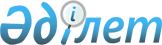 О внесении изменений в решение Илийского районного маслихата от 9 января 2020 года № 50-226 "О бюджетах поселка Боралдай и сельских округов Илийского района на 2020-2022 годы"Решение Илийского районного маслихата Алматинской области от 22 сентября 2020 года № 64-257. Зарегистрировано Департаментом юстиции Алматинской области 29 сентября 2020 года № 5678
      В соответствии с пунктом 4 статьи 106 Бюджетного кодекса Республики Казахстан от 4 декабря 2008 года, подпунктом 1) пункта 1 статьи 6 Закона Республики Казахстан от 23 января 2001 года "О местном государственном управлении и самоуправлении в Республике Казахстан", Илийский районный маслихат РЕШИЛ:
      1. Внести в решение Илийского районного маслихата "О бюджетах поселка Боралдай и сельских округов Илийского района на 2020-2022 годы" от 9 января 2020 года № 50-226 (зарегистрирован в Реестре государственной регистрации нормативных правовых актов № 5402, опубликован 28 января 2020 года в эталонном контрольном банке нормативных правовых актов Республики Казахстан) следующие изменения:
      пункты 1, 2, 3, 4, 7, 9, 10 указанного решения изложить в новой редакции:
       "1. Утвердить бюджет поселка Боралдай 2020-2022 годы согласно приложениям 1, 2 и 3 к настоящему решению соответственно, в том числе на 2020 год в следующих объемах:
      1) доходы 440 094 тысячи тенге, в том числе:
      налоговые поступления 188 837 тысяч тенге;
      поступления трансфертов 251 257 тысяч тенге;
      2) затраты 489 231 тысяча тенге;
      3) сальдо по операциям с финансовыми активами 0 тенге;
      4) дефицит (профицит) бюджета (-) 49 137 тысяч тенге;
      5) финансирование дефицита (использование профицита) бюджета 49 137 тысяч тенге.";
      "2. Утвердить бюджет Ащыбулакского сельского округа на 2020-2022 годы согласно приложениям 4, 5 и 6 к настоящему решению соответственно, в том числе на 2020 год в следующих объемах:
      1) доходы 210 840 тысяч тенге, в том числе:
      налоговые поступления 114 922 тысячи тенге; 
      поступления трансфертов 95 918 тысяч тенге;
      2) затраты 220 626 тысяч тенге;
      3) сальдо по операциям с финансовыми активами 0 тенге;
      4) дефицит (профицит) бюджета (-) 9 786 тысяч тенге;
      5) финансирование дефицита (использование профицита) бюджета 9 786 тысяч тенге.";
      "3. Утвердить бюджет Байсеркенского сельского округа на 2020-2022 годы согласно приложениям 7, 8 и 9 к настоящему решению соответственно, в том числе на 2020 год в следующих объемах:
      1) доходы 261 856 тысяч тенге, в том числе:
      налоговые поступления 220 714 тысяч тенге; 
      поступления трансфертов 41 142 тысячи тенге;
      2) затраты 314 254 тысячи тенге;
      3) сальдо по операциям с финансовыми активами 0 тенге;
      4) дефицит (профицит) бюджета (-) 52 398 тысяч тенге;
      5) финансирование дефициbта (использование профицита) бюджета 52 398 тысяч тенге.";
      "4. Утвердить бюджет Жетыгенского сельского округа на 2020-2022 годы согласно приложениям 10, 11 и 12 к настоящему решению соответственно, в том числе на 2020 год в следующих объемах:
      1) доходы 158 047 тысяч тенге, в том числе:
      налоговые поступления 70 883 тысячи тенге; 
      поступления трансфертов 87 164 тысячи тенге;
      2) затраты 173 395 тысяч тенге;
      3) сальдо по операциям с финансовыми активами 0 тенге;
      4) дефицит (профицит) бюджета (-) 15 348 тысяч тенге;
      5) финансирование дефицита (использование профицита) бюджета 15 348 тысяч тенге.";
      "7. Утвердить бюджет Куртинского сельского округа на 2020-2022 годы согласно приложениям 19, 20 и 21 к настоящему решению соответственно, в том числе на 2020 год в следующих объемах:
      1) доходы 68 827 тысяч тенге, в том числе:
      налоговые поступления 7 851 тысяча тенге; 
      поступления трансфертов 60 976 тысяч тенге;
      2) затраты 71 148 тысяч тенге;
      3) сальдо по операциям с финансовыми активами 0 тенге;
      4) дефицит (профицит) бюджета (-) 2 321 тысяча тенге;
      5) финансирование дефицита (использование профицита) бюджета 2 321 тысяча тенге.";
      "9. Утвердить бюджет Чапаевского сельского округа на 2020-2022 годы согласно приложениям 25, 26 и 27 к настоящему решению соответственно, в том числе на 2020 год в следующих объемах:
      1) доходы 151 331 тысяча тенге, в том числе:
      налоговые поступления 33 999 тысяч тенге; 
      поступления трансфертов 117 332 тысячи тенге;
      2) затраты 158 933 тысячи тенге;
      3) сальдо по операциям с финансовыми активами 0 тенге;
      4) дефицит (профицит) бюджета (-) 7 602 тысячи тенге;
      5) финансирование дефицита (использование профицита) бюджета 7 602 тысячи тенге.";
      "10. Утвердить бюджет Энергетического сельского округа на 2020-2022 годы согласно приложениям 28, 29 и 30 к настоящему решению соответственно, в том числе на 2020 год в следующих объемах:
      1) доходы 290 637 тысяч тенге, в том числе:
      налоговые поступления 244 630 тысяч тенге; 
      поступления трансфертов 46 007 тысяч тенге;
      2) затраты 329 285 тысяч тенге;
      3) сальдо по операциям с финансовыми активами 0 тенге;
      4) дефицит (профицит) бюджета (-) 38 648 тысяч тенге;
      5) финансирование дефицита (использование профицита) бюджета 38 648 тысяч тенге.".
      2. Приложения 1, 4, 7, 10, 19, 25, 28 к указанному решению соответственно изложить в новой редакции согласно приложениям 1, 2, 3, 4, 5, 6, 7 к настоящему решению.
      3. Контроль за исполнением настоящего решения возложить на постоянную комиссию Илийского районного маслихата "По вопросам бюджета, социально-экономического развития, транспорта, строительства, связи, промышленности, сельского хозяйства, земельных отношений и предпринимательства".
      4. Настоящее решение вводится в действие с 1 января 2020 года. Бюджет поселка Боралдай на 2020 год Бюджет Ащыбулакского сельского округа на 2020 год Бюджет Байсеркенского сельского округа на 2020 год Бюджет Жетыгенского сельского округа на 2020 год Бюджет Куртинского сельского округа на 2020 год Бюджет Чапаевского сельского округа на 2020 год Бюджет Энергетического сельского округа на 2020 год
					© 2012. РГП на ПХВ «Институт законодательства и правовой информации Республики Казахстан» Министерства юстиции Республики Казахстан
				
      Председатель сессии Илийского районного маслихата

Ж. Бейсембаев

      Секретарь Илийского районного маслихата

Р. Абилова
Приложение 1 к решению Илийского районного маслихата от 22 сентября 2020 года № 64-257Приложение 1 к решению Илийского районного маслихата от 9 января 2020 года № 50-226
Категория
Категория
Категория
Категория
Сумма (тысяч тенге)
Класс
Класс
Класс
Сумма (тысяч тенге)
Подкласс
Подкласс
Подкласс
Сумма (тысяч тенге)
Наименование
Наименование
Сумма (тысяч тенге)
І. Доходы
440 094
1
Налоговые поступления
188 837
01
Подоходный налог
124 924
2
Индивидуальный подоходный налог
124 924
04
Налоги на собственность
62 906
1
Налог на имущество
6 545
3
Земельный налог
8 180
4
Налог на транспортные средства
48 181
05
Внутренние налоги на товары, работы и услуги
1 007
4
Сборы за ведение предпринимательской и профессиональной деятельности
1 007
4
Поступление трансфертов
251 257
02
Трансферты из вышестоящих органов государственного управления
251 257
3
Трансферты из районного (города областного значения) бюджета
251 257
Функциональная группа
Функциональная группа
Функциональная группа
Функциональная группа
Функциональная группа
Функциональная группа
Сумма (тысяч тенге)
Функциональная подгруппа
Функциональная подгруппа
Функциональная подгруппа
Функциональная подгруппа
Функциональная подгруппа
Сумма (тысяч тенге)
Администратор бюджетных программ
Администратор бюджетных программ
Администратор бюджетных программ
Администратор бюджетных программ
Администратор бюджетных программ
Сумма (тысяч тенге)
Программа
Программа
Программа
Программа
Программа
Сумма (тысяч тенге)
Наименование
Наименование
Наименование
Наименование
Сумма (тысяч тенге)
ІІ. Затраты
489 231
1
Государственные услуги общего характера
101 437
1
Представительные, исполнительные и другие органы, выполняющие общие функции государственного управления
101 437
124
Аппарат акима города районного значения, села, поселка, сельского округа
101 437
001
Услуги по обеспечению деятельности акима города районного значения,села, поселка, сельского округа
42 199
022
Капитальные расходы государственных органов
59 238
4
Образование
253 455
1
Дошкольное воспитание и обучение
251 635
124
Аппарат акима города районного значения, села, поселка, сельского округа
251 635
004
Дошкольное воспитание и обучение и организация медицинского обслуживания в организациях дошкольного воспитания и обучения
251 635
2
Начальное, основное среднее и общее среднее образование
1 820
124
Аппарат акима города районного значения, села, поселка, сельского округа
1 820
005
Организация бесплатного подвоза учащихся до ближайшей школы и обратно в сельской местности
1 820
7
Жилищно - коммунальное хозяйство
77 212
2
Коммунальное хозяйство
5 953
124
Аппарат акима города районного значения, села, поселка, сельского округа
5 953
014
Организация водоснабжения населенных пунктов
5 953
3
Благоустройство населенных пунктов
71 259
124
Аппарат акима города районного значения, села, поселка, сельского округа
71 259
008
Освещение улиц населенных пунктов
29 020
009
Обеспечение санитарии населенных пунктов
8 224
011
Благоустройство и озеленение населенных пунктов
34 015
8
Культура, спорт, туризм и информационное пространство
2 100
1
Деятельность в области культуры
2 100
124
Аппарат акима города районного значения, села, поселка, сельского округа
2 100
006
Поддержка культурно-досуговой работы на местном уровне
2 100
12
Транспорт и коммуникации
26 884
1
Автомобильный транспорт
26 884
124
Аппарат акима города районного значения, села, поселка, сельского округа
26 884
013
Обеспечение функционирования автомобильных дорог в городах районного значения, селах, поселках, сельских округах
26 884
13
Прочие
27 929
9
Прочие
27 929
124
Аппарат акима города районного значения, села, поселка, сельского округа
27 929
040
Реализация мероприятий для решения вопросов обустройства населенных пунктов в реализацию мер по содействию экономическому развитию регионов в рамках Государственной программы развития регионов до 2025 года
27 929
15
Трансферты
214
1
Трансферты
214
124
Аппарат акима города районного значения, села, поселка, сельского округа
214
048
Возврат неиспользованных (недоиспользованных) целевых трансфертов
214
Категория
Категория
Категория
Категория
Категория
Сумма (тысяч тенге)
Класс
Класс
Класс
Класс
Сумма (тысяч тенге)
Подкласс
Подкласс
Подкласс
Подкласс
Сумма (тысяч тенге)
Наименование
Наименование
Наименование
Сумма (тысяч тенге)
5
Погашение бюджетных кредитов
0
01
Погашение бюджетных кредитов
0
1
Погашение бюджетных кредитов, выданных из государственного бюджета
0
Категория
Категория
Категория
Категория
Категория
Сумма (тысяч тенге)
Класс
Класс
Класс
Класс
Сумма (тысяч тенге)
Подкласс
Подкласс
Подкласс
Подкласс
Сумма (тысяч тенге)
Наименование
Наименование
Наименование
Сумма (тысяч тенге)
6
Поступления от продажи финансовых активов государства
0
01
Поступления от продажи финансовых активов государства
0
1
Поступления от продажи финансовых активов внутри страны
0
Категория
Категория
Категория
Категория
Категория
Сумма (тысяч тенге)
Класс
Класс
Класс
Класс
Сумма (тысяч тенге)
Подкласс
Подкласс
Подкласс
Подкласс
Сумма (тысяч тенге)
Наименование
Наименование
Наименование
Сумма (тысяч тенге)
V. Дефицит (профицит) бюджета
-49 137
VI. Финансирование дефицита (использование профицита) бюджета
49 137
8
Используемые остатки бюджетных средств
49 137
01 
Остатки бюджетных средств
49 137
1
Свободные остатки бюджетных средств
49 137
Функциональная группа
Функциональная группа
Функциональная группа
Функциональная группа
Функциональная группа
Функциональная группа
Сумма (тысяч тенге)
Функциональная подгруппа
Функциональная подгруппа
Функциональная подгруппа
Функциональная подгруппа
Функциональная подгруппа
Сумма (тысяч тенге)
Администратор бюджетных программ
Администратор бюджетных программ
Администратор бюджетных программ
Администратор бюджетных программ
Администратор бюджетных программ
Сумма (тысяч тенге)
Программа
Программа
Программа
Программа
Программа
Сумма (тысяч тенге)
Наименование
Наименование
Наименование
Наименование
Сумма (тысяч тенге)
16
Погашение займов
0
1
Погашение займов
0
124
Аппарат акима города районного значения, села, поселка, сельского округа
0
054
Возврат, использованных не по целевому назначению кредитов, выданных из районного (города областного значения) бюджета
0Приложение 2 к решению Илийского районного маслихата от 22 сентября 2020 года № 64-257Приложение 4 к решению Илийского районного маслихата от 9 января 2020 года № 50-226
Категория
Категория
Категория
Категория
Категория
Сумма (тысяч тенге)
Класс
Класс
Класс
Класс
Сумма (тысяч тенге)
Подкласс
Подкласс
Подкласс
Подкласс
Сумма (тысяч тенге)
Наименование
Наименование
Наименование
Сумма (тысяч тенге)
І. Доходы
210 840
1
Налоговые поступления
114 922
01
Подоходный налог
63 329
2
Индивидуальный подоходный налог
63 329
04
Налоги на собственность
49 985
1
Налог на имущество
5 517
3
Земельный налог
11 800
4
Налог на транспортные средства
32 668
05
Внутренние налоги на товары, работы и услуги
1 608
4
Сборы за ведение предпринимательской и профессиональной деятельности
1 608
4
Поступление трансфертов
95 918
02
Трансферты из вышестоящих органов государственного управления
95 918
3
Трансферты из районного (города областного значения) бюджета
95 918
Функциональная группа
Функциональная группа
Функциональная группа
Функциональная группа
Функциональная группа
Функциональная группа
Сумма (тысяч тенге)
Функциональная подгруппа
Функциональная подгруппа
Функциональная подгруппа
Функциональная подгруппа
Функциональная подгруппа
Сумма (тысяч тенге)
Администратор бюджетных программ
Администратор бюджетных программ
Администратор бюджетных программ
Администратор бюджетных программ
Сумма (тысяч тенге)
Программа
Программа
Программа
Сумма (тысяч тенге)
Наименование
Сумма (тысяч тенге)
ІІ. Затраты
220 626
1
Государственные услуги общего характера
44 158
1
Представительные, исполнительные и другие органы, выполняющие общие функции государственного управления
44 158
124
Аппарат акима города районного значения, села, поселка, сельского округа
44 158
001
Услуги по обеспечению деятельности акима города районного значения, села, поселка, сельского округа
43 970
022
Капитальные расходы государственных органов
188
4
Образование
98 695
1
Дошкольное воспитание и обучение
74 907
124
Аппарат акима города районного значения, села, поселка, сельского округа
74 907
004
Дошкольное воспитание и обучение и организация медицинского обслуживания в организациях дошкольного воспитания и обучения
74 907
2
Начальное, основное среднее и общее среднее образование
23 788
124
Аппарат акима города районного значения, села, поселка, сельского округа
23 788
005
Организация бесплатного подвоза учащихся до ближайшей школы и обратно в сельской местности
23 788
7
Жилищно - коммунальное хозяйство
32 896
3
Благоустройство населенных пунктов
32 896
124
Аппарат акима города районного значения, села, поселка, сельского округа
32 896
008
Освещение улиц населенных пунктов
6 240
009
Обеспечение санитарии населенных пунктов
3 016
011
Благоустройство и озеленение населенных пунктов
23 640
8
Культура, спорт, туризм и информационное пространство
1 200
1
Деятельность в области культуры
1 200
124
Аппарат акима города районного значения, села, поселка, сельского округа
1 200
006
Поддержка культурно-досуговой работы на местном уровне
1 200
12
Транспорт и коммуникации
7 500
1
Автомобильный транспорт
7 500
124
Аппарат акима города районного значения, села, поселка, сельского округа
7 500
013
Обеспечение функционирования автомобильных дорог в городах районного значения, селах, поселках, сельских округах
7 500
13
Прочие
24 876
9
Прочие
24 876
124
Аппарат акима города районного значения, села, поселка, сельского округа
24 876
040
Реализация мероприятий для решения вопросов обустройства населенных пунктов в реализацию мер по содействию экономическому развитию регионов в рамках Государственной программы развития регионов до 2025 года
24 876
15
Трансферты
11 301
1
Трансферты
11 301
124
Аппарат акима города районного значения, села, поселка, сельского округа
11 301
043
Бюджетные изъятия
11 301
Категория
Категория
Категория
Категория
Категория
Сумма (тысяч тенге)
Класс
Класс
Класс
Класс
Сумма (тысяч тенге)
Подкласс
Подкласс
Подкласс
Подкласс
Сумма (тысяч тенге)
Наименование
Наименование
Наименование
Сумма (тысяч тенге)
5
Погашение бюджетных кредитов
0
01
Погашение бюджетных кредитов
0
1
Погашение бюджетных кредитов, выданных из государственного бюджета
0
Категория
Категория
Категория
Категория
Категория
Сумма (тысяч тенге)
Класс
Класс
Класс
Класс
Сумма (тысяч тенге)
Подкласс
Подкласс
Подкласс
Подкласс
Сумма (тысяч тенге)
Наименование
Наименование
Наименование
Сумма (тысяч тенге)
6
Поступления от продажи финансовых активов государства
0
01
Поступления от продажи финансовых активов государства
0
1
Поступления от продажи финансовых активов внутри страны
0
Категория
Категория
Категория
Категория
Категория
Сумма (тысяч тенге)
Класс
Класс
Класс
Класс
Сумма (тысяч тенге)
Подкласс
Подкласс
Подкласс
Подкласс
Сумма (тысяч тенге)
Наименование
Наименование
Наименование
Сумма (тысяч тенге)
V. Дефицит (профицит) бюджета
-9 786
VI. Финансирование дефицита (использование профицита) бюджета
9 786
8
Используемые остатки бюджетных средств
9 786
01 
Остатки бюджетных средств
9 786
1
Свободные остатки бюджетных средств
9 786
Функциональная группа
Функциональная группа
Функциональная группа
Функциональная группа
Функциональная группа
Функциональная группа
Сумма (тысяч тенге)
Функциональная подгруппа
Функциональная подгруппа
Функциональная подгруппа
Функциональная подгруппа
Функциональная подгруппа
Сумма (тысяч тенге)
Администратор бюджетных программ
Администратор бюджетных программ
Администратор бюджетных программ
Администратор бюджетных программ
Администратор бюджетных программ
Сумма (тысяч тенге)
Программа
Программа
Программа
Программа
Программа
Сумма (тысяч тенге)
Наименование
Наименование
Наименование
Наименование
Сумма (тысяч тенге)
16
Погашение займов
0
1
Погашение займов
0
124
Аппарат акима города районного значения, села, поселка, сельского округа
0
054
Возврат, использованных не по целевому назначению кредитов, выданных из районного (города областного значения) бюджета
0Приложение 3 к решению Илийского районного маслихата 22 сентября 2020 года № 64-257Приложение 7 к решению Илийского районного маслихата от 9 января 2020 года № 50-226
 Категория
 Категория
 Категория
 Категория
 Категория
Сумма (тысяч тенге)
Класс
Класс
Класс
Класс
Сумма (тысяч тенге)
Подкласс
Подкласс
Подкласс
Подкласс
Сумма (тысяч тенге)
Наименование
Наименование
Наименование
Сумма (тысяч тенге)
І. Доходы
261 856
1
Налоговые поступления
220 714
01
Подоходный налог
117 262
2
Индивидуальный подоходный налог
117 262
04
Налоги на собственность
95 268
1
Налог на имущество
5 352
3
Земельный налог
19 572
4
Налог на транспортные средства
70 344
05
Внутренние налоги на товары, работы и услуги
8 184
4
Сборы за ведение предпринимательской и профессиональной деятельности
8 184
4
Поступление трансфертов
41 142
02
Трансферты из вышестоящих органов государственного управления
41 142
3
Трансферты из районного (города областного значения) бюджета
41 142
Функциональная группа
Функциональная группа
Функциональная группа
Функциональная группа
Функциональная группа
Функциональная группа
Сумма (тысяч тенге)
Функциональная подгруппа
Функциональная подгруппа
Функциональная подгруппа
Функциональная подгруппа
Функциональная подгруппа
Сумма (тысяч тенге)
Администратор бюджетных программ
Администратор бюджетных программ
Администратор бюджетных программ
Администратор бюджетных программ
Администратор бюджетных программ
Сумма (тысяч тенге)
Программа
Программа
Программа
Программа
Программа
Сумма (тысяч тенге)
Наименование
Наименование
Наименование
Наименование
Сумма (тысяч тенге)
ІІ. Затраты
314 254
1
Государственные услуги общего характера
45 645
1
Представительные, исполнительные и другие органы, выполняющие общие функции государственного управления
45 645
124
Аппарат акима города районного значения, села, поселка, сельского округа
45 645
001
Услуги по обеспечению деятельности акима города районного значения,села,поселка, сельского округа
44 835
022
Капитальные расходы государственных органов
810
4
Образование
75 468
1
Дошкольное воспитание и обучение
67 752
124
Аппарат акима города районного значения, села, поселка, сельского округа
67 752
004
Дошкольное воспитание и обучение и организация медицинского обслуживания в организациях дошкольного воспитания и обучения
67 752
2
Начальное, основное среднее и общее среднее образование
7 716
124
Аппарат акима города районного значения, села, поселка, сельского округа
7 716
005
Организация бесплатного подвоза учащихся до ближайшей школы и обратно в сельской местности
7 716
7
Жилищно - коммунальное хозяйство
116 038
2
Коммунальное хозяйство
15 000
124
Аппарат акима города районного значения, села, поселка, сельского округа
15 000
014
Организация водоснабжения населенных пунктов
15 000
3
Благоустройство населенных пунктов
101 038
124
Аппарат акима города районного значения, села, поселка, сельского округа
101 038
008
Освещение улиц населенных пунктов
32 215
009
Обеспечение санитарии населенных пунктов
3 224
011
Благоустройство и озеленение населенных пунктов
65 599
8
Культура, спорт, туризм и информационное пространство
1 700
1
Деятельность в области культуры
1 700
124
Аппарат акима города районного значения, села, поселка, сельского округа
1 700
006
Поддержка культурно-досуговой работы на местном уровне
1 700
12
Транспорт и коммуникации
23 119
1
Автомобильный транспорт
23 119
124
Аппарат акима города районного значения, села, поселка, сельского округа
23 119
013
Обеспечение функционирования автомобильных дорог в городах районного значения, селах, поселках, сельских округах
23 119
13
Прочие
27 693
9
Прочие
27 693
124
Аппарат акима города районного значения, села, поселка, сельского округа
27 693
040
Реализация мероприятий для решения вопросов обустройства населенных пунктов в реализацию мер по содействию экономическому развитию регионов в рамках Государственной программы развития регионов до 2025 года
27 693
15
Трансферты
24 591
1
Трансферты
24 591
124
Аппарат акима города районного значения, села, поселка, сельского округа
24 591
043
Бюджетные изъятия
24 588
048
Возврат неиспользованных (недоиспользованных) целевых трансфертов
3
Категория
Категория
Категория
Категория
Категория
Сумма (тысяч тенге)
Класс
Класс
Класс
Класс
Сумма (тысяч тенге)
Подкласс
Подкласс
Подкласс
Подкласс
Сумма (тысяч тенге)
Наименование
Наименование
Наименование
Сумма (тысяч тенге)
5
Погашение бюджетных кредитов
0
01
Погашение бюджетных кредитов
0
1
Погашение бюджетных кредитов, выданных из государственного бюджета
0
Категория
Категория
Категория
Категория
Категория
Сумма (тысяч тенге)
Класс
Класс
Класс
Класс
Сумма (тысяч тенге)
Подкласс
Подкласс
Подкласс
Подкласс
Сумма (тысяч тенге)
Наименование
Наименование
Наименование
Сумма (тысяч тенге)
6
Поступления от продажи финансовых активов государства
0
01
Поступления от продажи финансовых активов государства
0
1
Поступления от продажи финансовых активов внутри страны
0
Категория
Категория
Категория
Категория
Категория
Сумма (тысяч тенге)
Класс
Класс
Класс
Класс
Сумма (тысяч тенге)
Подкласс
Подкласс
Подкласс
Подкласс
Сумма (тысяч тенге)
Наименование
Наименование
Наименование
Сумма (тысяч тенге)
V. Дефицит (профицит) бюджета
-52 398
VI. Финансирование дефицита (использование профицита) бюджета
52 398
8
Используемые остатки бюджетных средств
52 398
01 
Остатки бюджетных средств
52 398
1
Свободные остатки бюджетных средств
52 398
Функциональная группа
Функциональная группа
Функциональная группа
Функциональная группа
Функциональная группа
Функциональная группа
Сумма (тысяч тенге)
Функциональная подгруппа
Функциональная подгруппа
Функциональная подгруппа
Функциональная подгруппа
Функциональная подгруппа
Сумма (тысяч тенге)
Администратор бюджетных программ
Администратор бюджетных программ
Администратор бюджетных программ
Администратор бюджетных программ
Администратор бюджетных программ
Сумма (тысяч тенге)
Программа
Программа
Программа
Программа
Программа
Сумма (тысяч тенге)
Наименование
Наименование
Наименование
Наименование
Сумма (тысяч тенге)
16
Погашение займов
0
1
Погашение займов
0
124
Аппарат акима города районного значения, села, поселка, сельского округа
0
054
Возврат, использованных не по целевому назначению кредитов, выданных из районного (города областного значения) бюджета
0Приложение 4 к решению Илийского районного маслихата от 22 сентября 2020 года № 64-257Приложение 10 к решению Илийского районного маслихата от 9 января 2020 года № 50-226
 Категория
 Категория
 Категория
 Категория
 Категория
Сумма (тысяч тенге)
Класс
Класс
Класс
Класс
Сумма (тысяч тенге)
Подкласс
Подкласс
Подкласс
Подкласс
Сумма (тысяч тенге)
Наименование
Наименование
Наименование
Сумма (тысяч тенге)
І. Доходы
158 047
1
Налоговые поступления
70 883
01
Подоходный налог
29 131
2
Индивидуальный подоходный налог
29 131
04
Налоги на собственность
41 499
1
Налог на имущество
3 677
3
Земельный налог
12 000
4
Налог на транспортные средства
25 822
05
Внутренние налоги на товары, работы и услуги
253
4
Сборы за ведение предпринимательской и профессиональной деятельности
253
4
Поступление трансфертов
87 164
02
Трансферты из вышестоящих органов государственного управления
87 164
3
Трансферты из районного (города областного значения) бюджета
87 164
Функциональная группа
Функциональная группа
Функциональная группа
Функциональная группа
Функциональная группа
Функциональная группа
Сумма (тысяч тенге)
Функциональная подгруппа
Функциональная подгруппа
Функциональная подгруппа
Функциональная подгруппа
Функциональная подгруппа
Сумма (тысяч тенге)
Администратор бюджетных программ
Администратор бюджетных программ
Администратор бюджетных программ
Администратор бюджетных программ
Администратор бюджетных программ
Сумма (тысяч тенге)
Программа
Программа
Программа
Программа
Программа
Сумма (тысяч тенге)
Наименование
Наименование
Наименование
Наименование
Сумма (тысяч тенге)
ІІ. Затраты
173 395
1
Государственные услуги общего характера
46 031
1
Представительные, исполнительные и другие органы, выполняющие общие функции государственного управления
46 031
124
Аппарат акима города районного значения, села, поселка, сельского округа
46 031
001
Услуги по обеспечению деятельности акима города районного значения,села,поселка, сельского округа
45 921
022
Капитальные расходы государственных органов
110
4
Образование
65 564
1
Дошкольное воспитание и обучение
58 877
124
Аппарат акима города районного значения, села, поселка, сельского округа
58 877
004
Дошкольное воспитание и обучение и организация медицинского обслуживания в организациях дошкольного воспитания и обучения
58 877
2
Начальное, основное среднее и общее среднее образование
6 687
124
Аппарат акима города районного значения, села, поселка, сельского округа
6 687
005
Организация бесплатного подвоза учащихся до ближайшей школы и обратно в сельской местности
6 687
7
Жилищно - коммунальное хозяйство
33 569
2
Коммунальное хозяйство
8 343
124
Аппарат акима города районного значения, села, поселка, сельского округа
8 343
014
Организация водоснабжения населенных пунктов
8 343
3
Благоустройство населенных пунктов
25 226
124
Аппарат акима города районного значения, села, поселка, сельского округа
25 226
008
Освещение улиц населенных пунктов
6 290
009
Обеспечение санитарии населенных пунктов
2 496
011
Благоустройство и озеленение населенных пунктов
16 440
8
Культура, спорт, туризм и информационное пространство
1 027
1
Деятельность в области культуры
1 027
124
Аппарат акима города районного значения, села, поселка, сельского округа
1 027
006
Поддержка культурно-досуговой работы на местном уровне
1 027
12
Транспорт и коммуникации
7 500
1
Автомобильный транспорт
7 500
124
Аппарат акима города районного значения, села, поселка, сельского округа
7 500
013
Обеспечение функционирования автомобильных дорог в городах районного значения, селах, поселках, сельских округах
7 500
13
Прочие
19 650
9
Прочие
19 650
124
Аппарат акима города районного значения, села, поселка, сельского округа
19 650
040
Реализация мероприятий для решения вопросов обустройства населенных пунктов в реализацию мер по содействию экономическому развитию регионов в рамках Государственной программы развития регионов до 2025 года
19 650
15
Трансферты
54
1
Трансферты
54
124
Аппарат акима города районного значения, села, поселка, сельского округа
54
048
Возврат неиспользованных (недоиспользованных) целевых трансфертов
54
Категория
Категория
Категория
Категория
Категория
Сумма (тысяч тенге)
Класс
Класс
Класс
Класс
Сумма (тысяч тенге)
Подкласс
Подкласс
Подкласс
Подкласс
Сумма (тысяч тенге)
Наименование
Наименование
Наименование
Сумма (тысяч тенге)
5
Погашение бюджетных кредитов
0
01
Погашение бюджетных кредитов
0
1
Погашение бюджетных кредитов, выданных из государственного бюджета
0
Категория
Категория
Категория
Категория
Категория
Сумма (тысяч тенге)
Класс
Класс
Класс
Класс
Сумма (тысяч тенге)
Подкласс
Подкласс
Подкласс
Подкласс
Сумма (тысяч тенге)
Наименование
Наименование
Наименование
Сумма (тысяч тенге)
6
Поступления от продажи финансовых активов государства
0
01
Поступления от продажи финансовых активов государства
0
1
Поступления от продажи финансовых активов внутри страны
0
Категория
Категория
Категория
Категория
Категория
Сумма (тысяч тенге)
Класс
Класс
Класс
Класс
Сумма (тысяч тенге)
Подкласс
Подкласс
Подкласс
Подкласс
Сумма (тысяч тенге)
Наименование
Наименование
Наименование
Сумма (тысяч тенге)
V. Дефицит (профицит) бюджета
-15 348
VI. Финансирование дефицита (использование профицита) бюджета
15 348
8
Используемые остатки бюджетных средств
15 348
01 
Остатки бюджетных средств
15 348
1
Свободные остатки бюджетных средств
15 348
Функциональная группа
Функциональная группа
Функциональная группа
Функциональная группа
Функциональная группа
Функциональная группа
Сумма (тысяч тенге)
Функциональная подгруппа
Функциональная подгруппа
Функциональная подгруппа
Функциональная подгруппа
Функциональная подгруппа
Сумма (тысяч тенге)
Администратор бюджетных программ
Администратор бюджетных программ
Администратор бюджетных программ
Администратор бюджетных программ
Администратор бюджетных программ
Сумма (тысяч тенге)
Программа
Программа
Программа
Программа
Программа
Сумма (тысяч тенге)
Наименование
Наименование
Наименование
Наименование
Сумма (тысяч тенге)
16
Погашение займов
0
1
Погашение займов
0
124
Аппарат акима города районного значения, села, поселка, сельского округа
0
054
Возврат, использованных не по целевому назначению кредитов, выданных из районного (города областного значения) бюджета
0Приложение 5 к решению Илийского районного маслихата от 22 сентября 2020 года № 64-257Приложение 19 к решению Илийского районного маслихата от 9 января 2020 года № 50-226
 Категория
 Категория
 Категория
 Категория
 Категория
Сумма (тысяч тенге)
Класс
Класс
Класс
Класс
Сумма (тысяч тенге)
Подкласс
Подкласс
Подкласс
Подкласс
Сумма (тысяч тенге)
Наименование
Наименование
Наименование
Сумма (тысяч тенге)
І. Доходы
68 827
1
Налоговые поступления
7 851
01
Подоходный налог
2 067
2
Индивидуальный подоходный налог
2 067
04
Налоги на собственность
5 692
1
Налог на имущество
200
3
Земельный налог
1 506
4
Налог на транспортные средства
 3 896
05
Внутренние налоги на товары, работы и услуги
92
4
Сборы за ведение предпринимательской и профессиональной деятельности
92
4
Поступление трансфертов
60 976
02
Трансферты из вышестоящих органов государственного управления
60 976
3
Трансферты из районного (города областного значения) бюджета
60 976
Функциональная группа
Функциональная группа
Функциональная группа
Функциональная группа
Функциональная группа
Функциональная группа
Сумма (тысяч тенге)
Функциональная подгруппа
Функциональная подгруппа
Функциональная подгруппа
Функциональная подгруппа
Функциональная подгруппа
Сумма (тысяч тенге)
Администратор бюджетных программ
Администратор бюджетных программ
Администратор бюджетных программ
Администратор бюджетных программ
Администратор бюджетных программ
Сумма (тысяч тенге)
Программа
Программа
Программа
Программа
Программа
Сумма (тысяч тенге)
Наименование
Наименование
Наименование
Наименование
Сумма (тысяч тенге)
ІІ. Затраты
71 148
1
Государственные услуги общего характера
30 157
1
Представительные, исполнительные и другие органы, выполняющие общие функции государственного управления
30 157
124
Аппарат акима города районного значения, села, поселка, сельского округа
30 157
001
Услуги по обеспечению деятельности акима города районного значения,села,поселка, сельского округа
29 047
022
Капитальные расходы государственных органов
1 110
7
Жилищно - коммунальное хозяйство
34 436
3
Благоустройство населенных пунктов
34 436
124
Аппарат акима города районного значения, села, поселка, сельского округа
34 436
008
Освещение улиц населенных пунктов
11 547
009
Обеспечение санитарии населенных пунктов
5 289
011
Благоустройство и озеленение населенных пунктов
17 600
8
Культура, спорт, туризм и информационное пространство
1 300
1
Деятельность в области культуры
1 300
124
Аппарат акима города районного значения, села, поселка, сельского округа
1 300
006
Поддержка культурно-досуговой работы на местном уровне
1 300
13
Прочие
5 253
9
Прочие
5 253
124
Аппарат акима города районного значения, села, поселка, сельского округа
5 253
040
Реализация мероприятий для решения вопросов обустройства населенных пунктов в реализацию мер по содействию экономическому развитию регионов в рамках Государственной программы развития регионов до 2025 года
5 253
15
Трансферты
2
1
Трансферты
2
124
Аппарат акима города районного значения, села, поселка, сельского округа
2
048
Возврат неиспользованных (недоиспользованных) целевых трансфертов
2
Категория
Категория
Категория
Категория
Категория
Сумма (тысяч тенге)
Класс
Класс
Класс
Класс
Сумма (тысяч тенге)
Подкласс
Подкласс
Подкласс
Подкласс
Сумма (тысяч тенге)
Наименование
Наименование
Наименование
Сумма (тысяч тенге)
5
Погашение бюджетных кредитов
0
01
Погашение бюджетных кредитов
0
1
Погашение бюджетных кредитов, выданных из государственного бюджета
0
Категория
Категория
Категория
Категория
Категория
Сумма (тысяч тенге)
Класс
Класс
Класс
Класс
Сумма (тысяч тенге)
Подкласс
Подкласс
Подкласс
Подкласс
Сумма (тысяч тенге)
Наименование
Наименование
Наименование
Сумма (тысяч тенге)
6
Поступления от продажи финансовых активов государства
0
01
Поступления от продажи финансовых активов государства
0
1
Поступления от продажи финансовых активов внутри страны
0
Категория
Категория
Категория
Категория
Категория
Сумма (тысяч тенге)
Класс
Класс
Класс
Класс
Сумма (тысяч тенге)
Подкласс
Подкласс
Подкласс
Подкласс
Сумма (тысяч тенге)
Наименование
Наименование
Наименование
Сумма (тысяч тенге)
V. Дефицит (профицит) бюджета
-2 321
VI. Финансирование дефицита (использование профицита) бюджета
2 321
8
Используемые остатки бюджетных средств
2 321
01 
Остатки бюджетных средств
2 321
1
Свободные остатки бюджетных средств
2 321
Функциональная группа
Функциональная группа
Функциональная группа
Функциональная группа
Функциональная группа
Функциональная группа
Сумма (тысяч тенге)
Функциональная подгруппа
Функциональная подгруппа
Функциональная подгруппа
Функциональная подгруппа
Функциональная подгруппа
Сумма (тысяч тенге)
Администратор бюджетных программ
Администратор бюджетных программ
Администратор бюджетных программ
Администратор бюджетных программ
Администратор бюджетных программ
Сумма (тысяч тенге)
Программа
Программа
Программа
Программа
Программа
Сумма (тысяч тенге)
Наименование
Наименование
Наименование
Наименование
Сумма (тысяч тенге)
16
Погашение займов
0
1
Погашение займов
0
124
Аппарат акима города районного значения, села, поселка, сельского округа
0
054
Возврат, использованных не по целевому назначению кредитов, выданных из районного (города областного значения) бюджета
0Приложение 6 к решению Илийского районного маслихата от 22 сентября 2020 года № 64-257Приложение 25 к решению Илийского районного маслихата от 9 января 2020 года № 50-226
Категория
Категория
Категория
Категория
Категория
Сумма (тысяч тенге)
Класс
Класс
Класс
Класс
Сумма (тысяч тенге)
Подкласс
Подкласс
Подкласс
Подкласс
Сумма (тысяч тенге)
Наименование
Наименование
Наименование
Сумма (тысяч тенге)
І. Доходы
151 331
1
Налоговые поступления
33 999
01
Подоходный налог
17 735
2
Индивидуальный подоходный налог
17 735
04
Налоги на собственность
15 667
1
Налог на имущество
1 353
3
Земельный налог
2 016
4
Налог на транспортные средства
12 298
05
Внутренние налоги на товары, работы и услуги
597
4
Сборы за ведение предпринимательской и профессиональной деятельности
597
4
Поступление трансфертов
117 332
02
Трансферты из вышестоящих органов государственного управления
117 332
3
Трансферты из районного (города областного значения) бюджета
117 332
Функциональная группа
Функциональная группа
Функциональная группа
Функциональная группа
Функциональная группа
Функциональная группа
Сумма (тысяч тенге)
Функциональная подгруппа
Функциональная подгруппа
Функциональная подгруппа
Функциональная подгруппа
Функциональная подгруппа
Сумма (тысяч тенге)
Администратор бюджетных программ
Администратор бюджетных программ
Администратор бюджетных программ
Администратор бюджетных программ
Администратор бюджетных программ
Сумма (тысяч тенге)
Программа
Программа
Программа
Программа
Программа
Сумма (тысяч тенге)
Наименование
Наименование
Наименование
Наименование
Сумма (тысяч тенге)
ІІ. Затраты
158 933
1
Государственные услуги общего характера
31 816
1
Представительные, исполнительные и другие органы, выполняющие общие функции государственного управления
31 816
124
Аппарат акима города районного значения, села, поселка, сельского округа
31 816
001
Услуги по обеспечению деятельности акима города районного значения,села,поселка, сельского округа
31 706
022
Капитальные расходы государственных органов
110
4
Образование
56 242
1
Дошкольное воспитание и обучение
52 512
124
Аппарат акима города районного значения, села, поселка, сельского округа
52 512
004
Дошкольное воспитание и обучение и организация медицинского обслуживания в организациях дошкольного воспитания и обучения
52 512
2
Начальное, основное среднее и общее среднее образование
3 730
124
Аппарат акима города районного значения, села, поселка, сельского округа
3 730
005
Организация бесплатного подвоза учащихся до ближайшей школы и обратно в сельской местности
3 730
7
Жилищно - коммунальное хозяйство
52 153
2
Коммунальное хозяйство
7 900
124
Аппарат акима города районного значения, села, поселка, сельского округа
7 900
014
Организация водоснабжения населенных пунктов
7 900
3
Благоустройство населенных пунктов
44 253
124
Аппарат акима города районного значения, села, поселка, сельского округа
44 253
008
Освещение улиц населенных пунктов
10 715
009
Обеспечение санитарии населенных пунктов
2 780
011
Благоустройство и озеленение населенных пунктов
30 758
8
Культура, спорт, туризм и информационное пространство
2 300
1
Деятельность в области культуры
2 300
124
Аппарат акима города районного значения, села, поселка, сельского округа
2 300
006
Поддержка культурно-досуговой работы на местном уровне
2 300
12
Транспорт и коммуникации
7 500
1
Автомобильный транспорт
7 500
124
Аппарат акима города районного значения, села, поселка, сельского округа
7 500
013
Обеспечение функционирования автомобильных дорог в городах районного значения, селах, поселках, сельских округах
7 500
13
Прочие
8 444
9
Прочие
8 444
124
Аппарат акима города районного значения, села, поселка, сельского округа
8 444
040
Реализация мероприятий для решения вопросов обустройства населенных пунктов в реализацию мер по содействию экономическому развитию регионов в рамках Государственной программы развития регионов до 2025 года
8 444
15
Трансферты
478
1
Трансферты
478
124
Аппарат акима города районного значения, села, поселка, сельского округа
478
048
Возврат неиспользованных (недоиспользованных) целевых трансфертов
478
Категория
Категория
Категория
Категория
Категория
Сумма (тысяч тенге)
Класс
Класс
Класс
Класс
Сумма (тысяч тенге)
Подкласс
Подкласс
Подкласс
Подкласс
Сумма (тысяч тенге)
Наименование
Наименование
Наименование
Сумма (тысяч тенге)
5
Погашение бюджетных кредитов
0
01
Погашение бюджетных кредитов
0
1
Погашение бюджетных кредитов, выданных из государственного бюджета
0
Категория
Категория
Категория
Категория
Категория
Сумма (тысяч тенге)
Класс
Класс
Класс
Класс
Сумма (тысяч тенге)
Подкласс
Подкласс
Подкласс
Подкласс
Сумма (тысяч тенге)
Наименование
Наименование
Наименование
Сумма (тысяч тенге)
6
Поступления от продажи финансовых активов государства
0
01
Поступления от продажи финансовых активов государства
0
1
Поступления от продажи финансовых активов внутри страны
0
Категория
Категория
Категория
Категория
Категория
Сумма (тысяч тенге)
Класс
Класс
Класс
Класс
Сумма (тысяч тенге)
Подкласс
Подкласс
Подкласс
Подкласс
Сумма (тысяч тенге)
Наименование
Наименование
Наименование
Сумма (тысяч тенге)
V. Дефицит (профицит) бюджета
-7 602
VI. Финансирование дефицита (использование профицита) бюджета
7 602
8
Используемые остатки бюджетных средств
7 602
01 
Остатки бюджетных средств
7 602
1
Свободные остатки бюджетных средств
7 602
Функциональная группа
Функциональная группа
Функциональная группа
Функциональная группа
Функциональная группа
Функциональная группа
Сумма (тысяч тенге)
Функциональная подгруппа
Функциональная подгруппа
Функциональная подгруппа
Функциональная подгруппа
Функциональная подгруппа
Сумма (тысяч тенге)
Администратор бюджетных программ
Администратор бюджетных программ
Администратор бюджетных программ
Администратор бюджетных программ
Администратор бюджетных программ
Сумма (тысяч тенге)
Программа
Программа
Программа
Программа
Программа
Сумма (тысяч тенге)
Наименование
Наименование
Наименование
Наименование
Сумма (тысяч тенге)
16
Погашение займов
0
1
Погашение займов
0
124
Аппарат акима города районного значения, села, поселка, сельского округа
0
054
Возврат, использованных не по целевому назначению кредитов, выданных из районного (города областного значения) бюджета
0Приложение 7 к решению Илийского районного маслихата 22 сентября 2020 года № 64-257Приложение 28 к решению Илийского районного маслихата от 9 января 2020 года № 50-226
Категория
Категория
Категория
Категория
Категория
Сумма (тысяч тенге)
Класс
Класс
Класс
Класс
Сумма (тысяч тенге)
Подкласс
Подкласс
Подкласс
Подкласс
Сумма (тысяч тенге)
Наименование
Наименование
Наименование
Сумма (тысяч тенге)
І. Доходы
290 637
1
Налоговые поступления
244 630
01
Подоходный налог
135 324
2
Индивидуальный подоходный налог
135 324
04
Налоги на собственность
106 923
1
Налог на имущество
6 143
3
Земельный налог
12 342
4
Налог на транспортные средства
88 438
05
Внутренние налоги на товары, работы и услуги
2 383
4
Сборы за ведение предпринимательской и профессиональной деятельности
2 383
4
Поступление трансфертов
46 007
02
Трансферты из вышестоящих органов государственного управления
46 007
3
Трансферты из районного (города областного значения) бюджета
46 007
Функциональная группа
Функциональная группа
Функциональная группа
Функциональная группа
Функциональная группа
Функциональная группа
Сумма (тысяч тенге)
Функциональная подгруппа
Функциональная подгруппа
Функциональная подгруппа
Функциональная подгруппа
Функциональная подгруппа
Сумма (тысяч тенге)
Администратор бюджетных программ
Администратор бюджетных программ
Администратор бюджетных программ
Администратор бюджетных программ
Администратор бюджетных программ
Сумма (тысяч тенге)
Программа
Программа
Программа
Программа
Программа
Сумма (тысяч тенге)
Наименование
Наименование
Наименование
Наименование
Сумма (тысяч тенге)
ІІ. Затраты
329 285
1
Государственные услуги общего характера
45 001
1
Представительные, исполнительные и другие органы, выполняющие общие функции государственного управления
45 001
124
Аппарат акима города районного значения, села, поселка, сельского округа
45 001
001
Услуги по обеспечению деятельности акима города районного значения,села,поселка, сельского округа
44 891
022
Капитальные расходы государственных органов
110
4
Образование
82 050
1
Дошкольное воспитание и обучение
76 659
124
Аппарат акима города районного значения, села, поселка, сельского округа
76 659
004
Дошкольное воспитание и обучение и организация медицинского обслуживания в организациях дошкольного воспитания и обучения
76 659
2
Начальное, основное среднее и общее среднее образование
5 391
124
Аппарат акима города районного значения, села, поселка, сельского округа
5 391
005
Организация бесплатного подвоза учащихся до ближайшей школы и обратно в сельской местности
5 391
7
Жилищно - коммунальное хозяйство
130 079
3
Благоустройство населенных пунктов
130 079
124
Аппарат акима города районного значения, села, поселка, сельского округа
130 079
008
Освещение улиц населенных пунктов
27 785
009
Обеспечение санитарии населенных пунктов
28 312
011
Благоустройство и озеленение населенных пунктов
73 982
8
Культура, спорт, туризм и информационное пространство
3 200
1
Деятельность в области культуры
3 200
124
Аппарат акима города районного значения, села, поселка, сельского округа
3 200
006
Поддержка культурно-досуговой работы на местном уровне
3 200
12
Транспорт и коммуникации
2 751
1
Автомобильный транспорт
2 751
124
Аппарат акима города районного значения, села, поселка, сельского округа
2 751
012
Строительство и реконструкция автомобильных дорог в городах районного значения, селах, поселках, сельских округах
2 751
13
Прочие
26 173
9
Прочие
26 173
124
Аппарат акима города районного значения, села, поселка, сельского округа
26 173
040
Реализация мероприятий для решения вопросов обустройства населенных пунктов в реализацию мер по содействию экономическому развитию регионов в рамках Государственной программы развития регионов до 2025 года
26 173
15
Трансферты
40 031
1
Трансферты
40 031
124
Аппарат акима города районного значения, села, поселка, сельского округа
40 031
043
Бюджетные изъятия
40 023
048
Возврат неиспользованных (недоиспользованных) целевых трансфертов
8
Категория
Категория
Категория
Категория
Категория
Сумма (тысяч тенге)
Класс
Класс
Класс
Класс
Сумма (тысяч тенге)
Подкласс
Подкласс
Подкласс
Подкласс
Сумма (тысяч тенге)
Наименование
Наименование
Наименование
Сумма (тысяч тенге)
5
Погашение бюджетных кредитов
0
01
Погашение бюджетных кредитов
0
1
Погашение бюджетных кредитов, выданных из государственного бюджета
0
Категория
Категория
Категория
Категория
Категория
Сумма (тысяч тенге)
Класс
Класс
Класс
Класс
Сумма (тысяч тенге)
Подкласс
Подкласс
Подкласс
Подкласс
Сумма (тысяч тенге)
Наименование
Наименование
Наименование
Сумма (тысяч тенге)
6
Поступления от продажи финансовых активов государства
0
01
Поступления от продажи финансовых активов государства
0
1
Поступления от продажи финансовых активов внутри страны
0
Категория
Категория
Категория
Категория
Категория
Сумма (тысяч тенге)
Класс
Класс
Класс
Класс
Сумма (тысяч тенге)
Подкласс
Подкласс
Подкласс
Подкласс
Сумма (тысяч тенге)
Наименование
Наименование
Наименование
Сумма (тысяч тенге)
V. Дефицит (профицит) бюджета
- 38 648
VI. Финансирование дефицита (использование профицита) бюджета
38 648
8
Используемые остатки бюджетных средств
38 648
01 
Остатки бюджетных средств
38 648
1
Свободные остатки бюджетных средств
38 648
Функциональная группа
Функциональная группа
Функциональная группа
Функциональная группа
Функциональная группа
Функциональная группа
Сумма (тысяч тенге)
Функциональная подгруппа
Функциональная подгруппа
Функциональная подгруппа
Функциональная подгруппа
Функциональная подгруппа
Сумма (тысяч тенге)
Администратор бюджетных программ
Администратор бюджетных программ
Администратор бюджетных программ
Администратор бюджетных программ
Администратор бюджетных программ
Сумма (тысяч тенге)
Программа
Программа
Программа
Программа
Программа
Сумма (тысяч тенге)
Наименование
Наименование
Наименование
Наименование
Сумма (тысяч тенге)
16
Погашение займов
0
1
Погашение займов
0
124
Аппарат акима города районного значения, села, поселка, сельского округа
0
054
Возврат, использованных не по целевому назначению кредитов, выданных из районного (города областного значения) бюджета
0